ЭЛЕКТРОЛЕЧЕНИЕ ПОСТОЯННЫМ ТОКОМГальванизация. Лекарственный электрофорезГальванизация — лечебное воздействие на организм постоянным непрерывным электрическим током малой силы (до 50 мА) и низкого напряжения (30—80 В) через электроды, контактно наложенные на тело больного. Постоянный электрический ток в биологических тканях вызывает следующие физико-химические явления: электролиз, поляризацию, электродиффузию, электроосмос. Под воздействием приложенного к тканям человека внешнего электромагнитного поля в них возникает ток проводимости. Катионы движутся по направлению к отрицательному полюсу — катоду, а анионы — к положительно заряженному полюсу — аноду. Непосредственно подойдя к металлической пластине электрода, ионы теряют свой заряд и превращаются в атомы с высокой химической активностью (электролиз) (рис. 2). При взаимодействии с водой атомы образуют продукты электролиза. Под. катодом образуется щелочь (КОН, NaOH), под анодом, соответственно, кислота (НС1). Образовавшиеся продукты электролиза химически активны и могут вызвать химический ожог тканей. Во избежание ожога под электроды помещают смоченные  водой прокладки,, которые разводят активные химические соединения. Плотность тока проводимости зависит от электропроводности тканей и определяется напряжением электромагнитного тока.Кожа человека обладает высоким сопротивлением (низкой электропроводностью), поэтому в организм ток проникает в основном через выводные протоки потовых и сальных желез, волосяные фолликулы, межклеточные пространства эпидермиса и дермы. Максимальная плотность тока проводимости отмечается в жидких средах организма: крови, лимфе, моче, интерстиции, периневральных пространствах. Электропроводность тканей увеличивается при сдвигах кислотно-щелочного равновесия, которые могут возникать в результате воспалительного отека, гиперемии.На преодоление эпидермиса тратится большая часть энергии тока. Поэтому при гальванизации в первую очередь происходит раздражение рецепторов кожи, в ней же отмечаются наиболее выраженные изменения.После преодоления сопротивления эпидермиса и подкожной жировой клетчатки, ток дальше распространяется по пути наименьшего сопротивления, преимущественно по кровеносным и лимфатическим сосудам, межклеточным пространствам, оболочкам нервов и мышцам, значительно отклоняясь от прямой, которой можно условно соединить два электрода.Ткани организма содержат большое количество электролитов, в основном в виде ионов калия, натрия, магния, кальция и других металлов. При этом между количеством одно- и двухвалентных ионов существует определенное соотношение. Если соотношение изменяется за счет возрастания числа од- новалентных-ионав калия и натрия, то в соответствующих участках возбудимость тканей повышается; при преобладании двухвалентных ионов кальция и магния — тормозится. Когда через ткани организма проходит постоянный ток, то положительно заряженные ионы (катионы) устремляются к отрицательному электроду (катоду). По причине более высокой скорости перемещения одновалентных катионов они концентрируются у катода, в то время как у положительного электрода (анода) преобладают медленно передвигающиеся двухвалентные ионы. Такая ионная асимметрия в тканях обеспечивает более сильное ощущение тока и резче выраженную гиперемию у катода, увеличение в этой области проницаемости клеточных мембран, повышение уровня обменных процессов, а также возбудимости нервных окончаний; у анода отмечаются противоположные или менее выраженные явления.Гальванизация характеризуется повышенной активностью ионов в тканях, что обусловлено их переходом из связанного состояния в свободное. Важную роль среди первичных механизмов действия постоянного тока играет явление электрической поляризации, то есть скопления у мембран противоположно заряженных ионов с образованием добавочных поляризационных токов, имеющих направление, обратное приложенному извне, Поляризация приводит к изменению гидратапии клеток, проницаемости мембран, влияет на процессы диффузии и осмоса.Указанные реакции на гальванический ток обусловлены сдвигами в кислотно-основном состоянии в биологических тканях вследствие перемещения положительных ионов водорода (Н+) к катоду, а отрицательных гидроксильных ионов (ОН ) — к аноду. Изменение pH среды отражается ня деятельности ферментов и тканевом дыхании, состоянии биоколлоидов, служит источником раздражения рецепторов.В зависимости от параметров тока, функционального состояния больного и методики гальванизации, в организме возникают местные, сегментарно-мета- _мерные шли генерализованные реакции. Возникающие в тканях организма физико-химические сдвиги приводят к формированию сложного комплекса реакций, которые развиваются по нервно-гуморальному механизму. В результате отмечается изменение функционального состояния нервной системы, улучшение крово- и лимфообращения, трофических, обменных и регенеративных процессов, повышение иммунологической реактивности. Противовоспалительное действие постоянного тока выражается в увеличении фагоцитарной активности макрофагов и полиморфноядерных лейкоцитов, стимуляции ретикулоэндотелиальной системы, повышении активности факторов неспецифического иммунитета. Нормализующее и стимулирующее влияние гальванизации наиболее отчетливо проявляется при функциональных расстройствах нервной системы.Лечебные эффекты: противовоспалительный, анальгетический, седативный (на аноде), вазодилататорный, миорелаксирующий, метаболический, секреторный (на катоде).Показания для гальванизации: последствия травм и заболеваний центральной и периферической нервной системы; вегетативная дистония, неврастения и другие невротические состояния; заболевания органов пищеварения (хронические гастриты, колиты, холециститы, дискинезии желчевыводящих путей, язвенная болезнь); гипер- и гипотоническая болезни, ишемическая болезнь сердца, атеросклероз в начальных стадиях; хронические воспалительные процессы в различных органах и тканях; некоторые стоматологические заболевания (пародонтоз, глоссалгия и др.); заболевания глаз (кератиты, уве- иты, глаукома и др.); хронические артриты и пери- артриты различного происхождения, переломы костей, хронический остеомиелит.Противопоказания: индивидуальная непереносимость тока, расстройства кожной чувствительности, нарушение целостности кожных покровов в местах наложения электродов, острые гнойные воспалительные процессы, экзема, новообразования или подозрения на них, системные заболевания крови, резко выраженный атеросклероз, декомпенсация сердечной деятельности, лихорадка, беременность, кахексия, Лекарственный электрофорез — лечебный метод, сочетающий действие на организм постоянного тока и вводимого с его помощью лекарственного вещества. ,В настоящее время для электрофореза используют наряду с гальваническим различные виды постоянных импульсных и выпрямленных переменных токов. Данный метод основывается на теории электролитической диссоциации, согласно которой молекулы электролитов, к которым относятся многие лекарственные вещества, при растворении в большей или меньшей степени распадаются на положительные и отрицательные ионы, способные направленно двигаться в поле постоянного тока. Феномен движения дисперсных частиц относительно жидкой фазы под действием сил электрического поля называется электрофорезом. Если на пути дисперсных частиц находятся биологические ткани, то ионы лекарственных веществ будут проникать в глубину тканей и оказывать лечебное действие. В соответствии с ионной теорией лекарственные вещества при электрофорезе должны вводиться в организм соответственно их полярности: катионы — с анода, анионы — с катода.Основными путями проникновения лекарств в I ткани являются выводные протоки потовых и сальных желез, в меньшей степени — меясклеточяые ' пространства.^ Доля лекарственного вещества, проникающего в организм при помощи электрофореза, составляет 5—10% от используемого при проведении процедуры. Применение больших концентраций растворов лекарственных веществ не дало положительных результатов. При таком повышении концентрации вследствие электростатического взаимодействия ионов возникают электрофоретические и релаксационные силы торможения (феномен Дебая—-Хюккеля). Проникают лекарственные вещества на небольшую глубину и в основном накапливаются в эпидермисе и дерме, образуя так называемое кожное депо ионов, где могут находиться от 1—2 до 15—20 сут. Затем лекарственное вещество постепенно диффундирует в лимфатические и кровеносные сосуды и разносится по всему организму. Образование кожного депо обусловливает продолжительное пребывание лекарственных веществ в организме и их пролонгированное лечебное действие.Лекарственные вещества, вводимые методом электрофореза, оказывают следующее воздействие: Вызывают непрерывное и длительное раздражение нервных рецепторов кожи, приводящее к формированию рефлекторных реакций ме- тамерного или генерализованного характера. Лекарственные вещества могут вступать в местные обменные процессы и влиять на течение физиологических и патологических реакций в тканях области воздействия. При поступлении из депо в кровь и лимфу, лекарственные вещества оказывают в тканях специфическое фармакологическое действие.)При электрофорезе постоянный ток является как переносчиком ионов лекарственного вещества, так и активным биологическим стимулятором, создающим благоприятный фон для их специфического действия. В связи с этим ^лекарственный электрофорез имеет ряд преимуществ перед другими способами лекарственной терапии, из которых следует отметить:1. С помощью метода электрофореза в зоне поражения или патологическом очаге можно создать высокую концентрацию лекарственных веществ, не насыщая ими весь организм.2Метод электрофореза обеспечивает подведение 3 лекарственного вещества к патологическому £ 3; очагу, в районе которого имеются нарушения r4\V .’V кровообращения в виде капиллярного стаза, I тромбоза сосудов, некроза и инфильтрации.Вводимые в организм с помощью постоянного тока лекарства практически не вызывают побочных реакций, так как концентрация веще вещества в крови — низкая, а сам ток оказывает десенсибилизирующее действие. Метод электрофореза обеспечивает пролонгированное действие лекарства, что обусловлено его медленным поступлением из кожного депо (от 1—3 до 15—20 дней). Введение препаратов с помощью электрофореза безболезненно, не сопровождается повреждением кожи и слизистых. Действие лекарств может заметно усиливаться вследствие введения их в ионизированном состоянии и на фоне гальванизации.Лечебные эффекты: потенцированные эффекты гальванизации и специфические фармакологические эффекты вводимого током лекарственного вещества.Противопоказания: наряду с противопоказаниями для гальванизации, к ним относятся непереносимость лекарственного препарата, аллергические реакции на вводимые лекарства. Не все лекарственные вещества могут быть использованы для электрофореза. Некоторые из них под действием тока изменяют структуру и фармакологические свойства, другие плохо проникают через кожу. В табл. 3 содержатся необходимые сведения о лекарственных препаратах, наиболее часто применяемых для электрофореза.В настоящее время помимо классической (чрескожной) методики электрофореза появились перспективные разработки внутриполостного, пролонгированного и внутритканевого электрофореза, микроэлектрофореза и другие, позволяющие повысить эффективность этого одного из наиболее распространенных методов электролечения.(Для микроэлектрофореза применяют аппараты «Ион-1», «Элап-1» и «Элита»_ДДозирование процедур гальванизации и лекарственного электрофореза основывается на силе или плотности тока и продолжительности воздействия. Максимально допустимой величиной плотности тока, приходящегося на 1 см2 площади гидрофильной прокладки электрода, считается 0,1 мА/см2. При общих и сегментарно-рефлекторных воздействиях она обычно меньше (0,01-0,05 мА/см2), чем при местных (0,03—0,1 мА/см2); для детей дошкольного возраста — до 0,03 мА/см2, школьного — до 0,05 - 0,08 мА/см2. Чтобы определить максимально допустимую силу тока, следует значение его плотности умножить на площадь электрода. Главным критерием оптимальной интенсивности воздействия являются ощущения больного: чувство «ползания мурашек», легкое покалывание (пощипывание) или очень слабое жжение на месте наложения электродов. Появление чувства жжения является сигналом к снижению плотности подводимого тока. В случае пониженной чувствительности больного к току и в детской практике приведенные выше плотности тока могут служить критерием рекомендуемой и допустимой величины данного параметра.Длительность процедуры может колебаться от 10—15 мин (при общих и сегментарно-рефлекторных воздействиях) до 30—40 мин (при местных процедурах). На курс лечения назначают обычно от 10— 12 до 20 процедур, выполняемых ежедневно или через день. Повторный курс проводят не ранее, чем через 1 мес.Аппаратура и методика гальванизациии лекарственного электрофорезаАппараты для гальванизации и лекарственного электрофореза — генераторы выпрямленного переменного низкочастотного тока (50 Гц), преобразующие его в ток постоянного направления и напряжения. На практике используют портативные аппараты АГН-32, АГП-33, «Поток-1», ГР-1М, ГР-2 и другие.Правила эксплуатации их сходны, поэтому приводим в качестве примера описание самого распространенного аппарата «Поток-1» (рис. 3).Этот аппарат рассчитан на проведение процедур одному больному. Корпус смонтирован из ударопрочного полистирола, может крепиться на стену или устанавливаться на столе; выполнен по II классу электробезопасности и не требует заземления. «Поток-1» работает от сети переменного тока частотой 50 Гц при напряжении 127 или 220 В. К аппарату «Поток-1» может прилагаться приставка, позволяющая его использовать для гальванизации и электрофореза конечностей по методике камерных ванн. Аппарат укомплектован пластинчатыми электродами различной формы и размеров и специальными электродами для проведения процедур гинекологическим и офтальмологическим больным.На панели управления расположены: 1 — миллиамперметр для измерения силы тока с деления-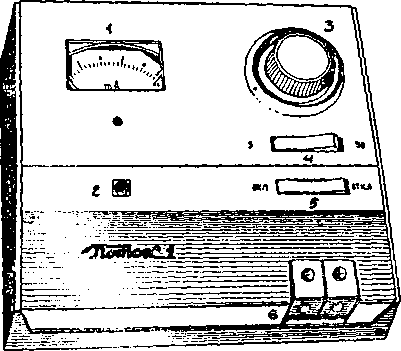 Рис. 3. Аппарат для гальванизации и лекарственного электрофореза«Поток-1»ми шкалы от 0 до 5 мА (от 0 до 50 мА); 2 — сигнальная лампочка; 3 — ручка потенциометра для регулирования силы тока; 4 — ручка-переключатель шунта миллиамперметра на 5 и 50 мА; 5 — выключатель сети; 6 — две клеммы с обозначениями «плюс» (+) и «минус» (—) для подключения токонесущих проводов с электродами; а также шнур для включения аппарата в сеть, находящийся на нижней стенке. Переключатель напряжения на 127 и 220 В находится на задней стенке.Процедуру проводит медицинская сестра в соответствии с назначением врача в процедурной карточке, в которой указывают методику процедуры, локализацию и размеры электродов, их полярность, силу (или плотность) тока, длительность и порядок проведения процедур (ежедневно или через день) и число процедур. При назначении лекарственного электрофореза в карточке дополнительно должны быть указаны название препарата, концентрация раствора, полярность введения.В зависимости от терапевтических задач используют методики местной и общей гальванизации, а также гальванизацию рефлекторно-сегментарных зон. При местном воздействии электроды размещают так, чтобы силовые линии электрического поля проходили через патологический очаг. При общих методиках воздействию подвергается большая часть организма. При сегментарно-рефлекторных методиках электроды располагают на участках кожи, рефлекторно связанных с определенными органами и тканями.Гальванизацию и лекарственный электрофорез проводят в положении больного лежа или сидя в зависимости от локализации воздействия. На участок тела накладывают электроды, которые соединяют с различными полюсами аппарата для гальванизации.Электрод для гальванизации состоит из электропроводящей пластинки из листового свинца (или токопроводящей углеграфитовой ткани) и большей по площади прокладки из гидрофильного материала (марля, фланель, байка) толщиной не менее 1 см. В качестве электродов могут применяться стержни из прессованного угля, обернутые марлей (в гинекологии), специальные электроды-ванночки (в офтальмологии), марлевые тампоны, концы которых соединены с токонесущими электродами (при гальванизации носа или наружного слухового прохода). Электроды могут быть различной формы, площадью от 8—15 до 400—600 см2. Гидрофильные прокладки (12—16 слоев фланели или бязи) перед процедурой смачивают теплой водой, отжимают, вкладывают в них свинцовые электроды и помещают на указанные в процедурной карточке участки тела. При помощи прокладок создают хороший контакт электрода с телом больного, и его кожа и слизистые оболочки предохраняются от воздействия продуктов электролиза (кислоты и щелочи). Форма гидрофильной прокладки должна соответствовать форме металлической пластины электрода. Для предотвращения контакта металлической части электрода с кожей больного гидрофильная прокладка должна выступать со всех сторон за края пластины на 1—2 см.Лекарственный электрофорез осуществляют при помощи электродов, используемых для гальванизации. Принципиальная особенность лечебных процедур состоит в том, что между кожей больного и гидрофильной прокладкой помещают дополнительную прокладку, пропитанную лекарственным веществом. Электрод для лекарственного электрофореза состоит из свинцового электрода, гидрофильной прокладки и дополнительной, так называемой лекарственной прослойки. Лекарственная прослойками представляет собой 1—2 слоя фильтровальной бумаги или 2—4 слоя марли, смоченные раствором лекарственного вещества. По площади она должна полностью соответствовать гидрофильной прокладке. Лекарственную прокладку помещают под активный электрод или под оба (при одновременном введении двух лекарств, имеющих различную полярность).Электрофорез может осуществляться из растворов, которыми заполняют электроды-ванночки различной конструкции (четырехкамерные ванны, глазные ванночки и др.).Также возможно проводить лекарственный электрофорез из растворов, которые вводят в некоторые полостные органы человека (желудок, прямая кишка, мочевой пузырь и т. д.). При этом полость органа заполняется раствором лекарственного вещества, затем в нее вводится электрод, соединяемый с соответствующим полюсом аппарата для гальванизации, а второй электрод противоположного знака помещается поперечно по отношению к нему.Электроды, приложенные к определенному участку тела, обязательно фиксируют эластическими бинтами, телом пациента или мешочками с песком. Плотное и ровное прилегание прокладок к телу и невозможность соприкосновения с ним металлической части электрода должны быть тщательно проверены. Также должно быть проверено отсутствие на коже под электродами ссадин, царапин и других повреждений эпидермального слоя, если же они имеются, то это место с целью изоляции покрывают кусочком резины, клеенки или пропитанной вазелином ваты. Неповрежденная кожа должна быть тщательно обезжирена. После наложения электродов больного, лежащего на кушетке, накрывают простыней или легким одеялом. После фиксации электродов провода, идущие от них, подсоединяют к аппарату в соответствии с указанной в карточке полярностью.Перед началом процедуры переключатель напряжения аппарата устанавливается в положение, соответствующее напряжению в сети — 127 или 220 В; ручка регулятора силы тока — в положение «0»; переключатель шунта миллиамперметра — в положение «5» или «50» в соответствии с силой тока, указанной в назначении врача. Штепсельную вилку аппарата вставляют в сетевую розетку, выключатель переводят в положение «Вкл.», после чего на передней панели аппарата загорается сигнальная лампочка. После чего медленно и плавно поворачивают ручку регулятора силы тока и устанавливают необходимую для процедуры силу тока. Во время процедуры пациент должен ощущать в месте наложения электродов легкое покалывание, не переходящее в жжение. При появлении сильного жжения или боли под электродами силу тока уменьшают, а если это не помогает, то следует прервать процедуру и вызвать врача или направить к нему больного. Во время процедуры медицинская сестра должна контролировать силу тока.По окончании процедуры плавным и медленным поворотом ручки потенциометра против часовой стрелки выключают ток, переводят переключатель в положение «Выкл.». Затем снимают электроды, отсоединяют провода электродов от клемм аппарата и осматривают кожу. На месте размещения электродов должно быть сплошное равномерное легкое покраснение. Если же покраснение кожи слишком выражено и имеет синюшный оттенок, то это указывает на применение слишком большой силы тока либо на наличие повышенной чувствительности больного к току. Если на коже появляется покраснение и мелкие пузырьки (фликтены), то необходимо на 2-3 дня прервать лечение, а затем применять меньшую силу тока. Если в результате соприкосновения металлической части электрода с кожей появился ожог, то место ожога смазывают 10% спиртовым раствором танина или 5% раствором перманганата калия. Детям кожу после каждой процедуры рекомендуется смазывать питательным кремом или глицерином, разведенным наполовину водой. Перед следующей процедурой этот участок кожи следует промыть теплой водой с мылом.После каждой процедуры гальванизации и лекарственного электрофореза гидрофильные прокладки промывают водой, а в конце дня стерилизуют кипячением или в сухожаровом шкафу. При этом прокладки для катода и анода соответственно маркируются и обрабатываются раздельно.В зависимости от места наложения электродов различают поперечную, продольную и поперечнодиагональную-методики. В основном пользуются продольным и поперечным расположением электродов. Первое применяется при необходимости поверхностного или протяженного воздействия, второе — для воздействия на глубоко расположенные ткани. Реже используется поперечно-диагональная методика расположения электродов. При поперечном расположении электроды накладывают на противоположных поверхностях тела — один против другого (живот и спина, наружная и внутренняя поверхности коленного сустава и т. д.). При продольном расположении электроды накладывают на одну и ту же поверхность тела (продольно по позвоночнику, по ходу нерва, мышцы). При поперечно-диагональной методике электроды располагают на разных поверхностях тела: один — в проксимальных отделах тела, другой — в дистальных. При использовании электродов различной площади меньший из них принято условно называть активным, а имеющий большую площадь — индифферентным. Для проведения некоторых процедур применяют 3 или 4 электрода, также используют раздвоенные провода для одновременного соединения двух электродов с одной из клемм аппарата соответствующей полярности.